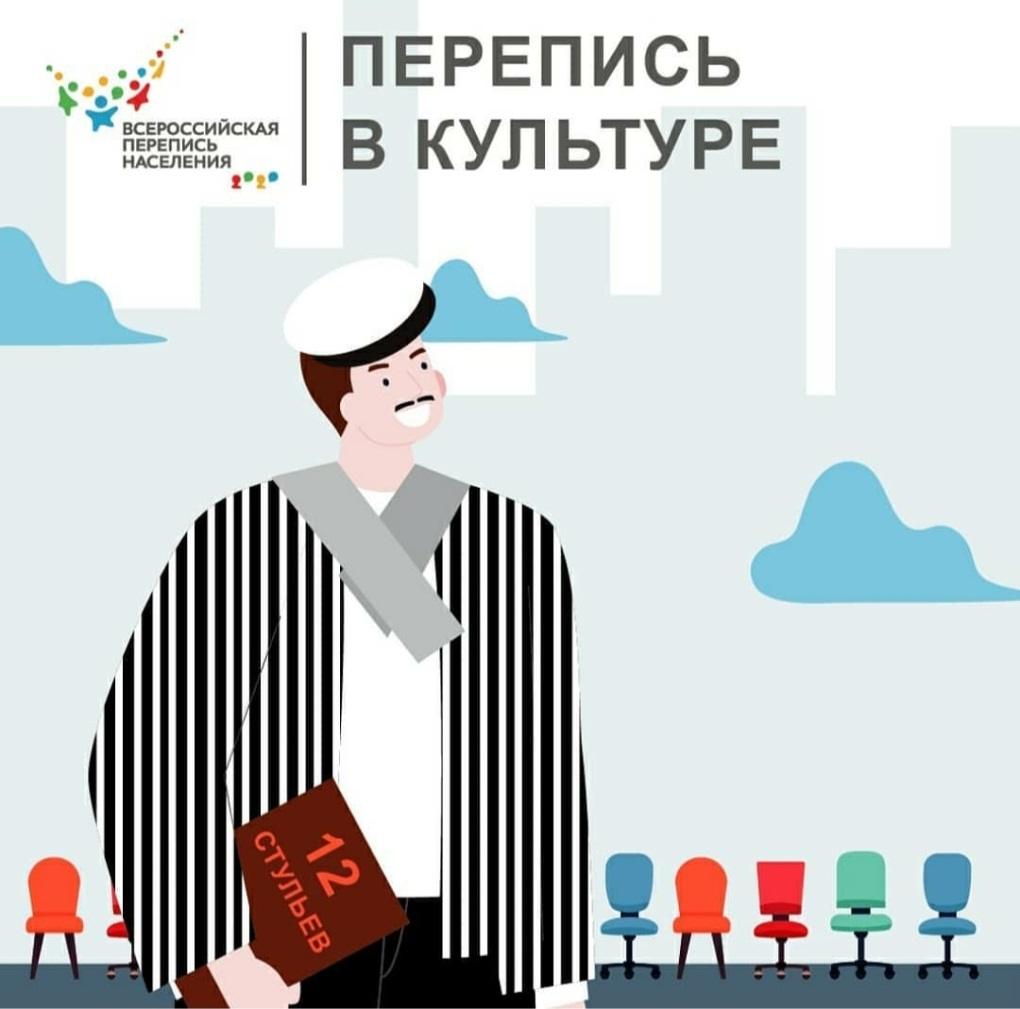 А вы знаете, что Илья Ильф и Евгений Петров написали роман«12 стульев » отчасти под впечатлением от первой всесоюзной переписи населения 1926 года? Книгу издали в 1927-м!Советские классики писали: «Статистика знает все».… Известно, сколько какой пищи съедает в год средний гражданин республики. Известно, сколько этот средний гражданин выпивает в среднем водки с примерным указанием потребляемой закуски.Известно, сколько в стране охотников, балерин…» Русская и советская литература вообще, тесно переплетены со статистикой и переписями населения.Больше интересных подробностей вы можете услышать в совместном подкасте «Полки» и ВПН-2020:https://www.youtube.com/watch?v=clJXThBX...Источник: @strana2020